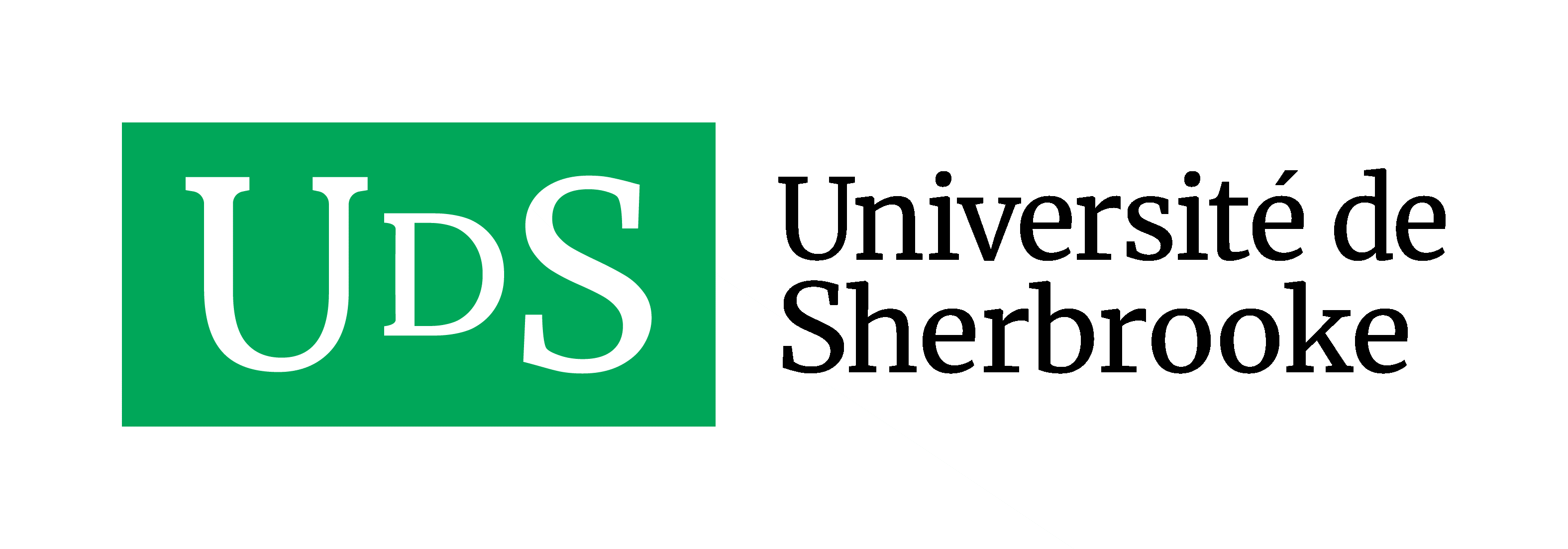 École de gestionDESS de 2e cycle en expertise comptable Admission – Complément d’informationPourquoi désirez-vous faire ce programme de 2e cycle et pourquoi devrions-nous accepter votre demande ?Pouvez-vous nous fournir le nom et les coordonnées de trois personnes (enseignantes et/ou employeurs) qui pourraient nous fournir des recommandations sur vous ?Vous n’avez pas à fournir de lettres de recommandation, même si un avis contraire apparaît à la fin de la demande d’admission électronique.Est-ce qu’il y a un élément de votre dossier que vous aimeriez porter à notre attention ? À remplir par le candidat ou la candidate À remplir par le candidat ou la candidateDate : Date : NomPrénomTéléphoneCourrielSi vous avez déjà étudié à l’Université de Sherbrooke, inscrivez votre matricule :Si vous avez déjà étudié à l’Université de Sherbrooke, inscrivez votre matricule :Identifiez le campus où le programme est offert et retournez le formulaire à l’adresse courriel appropriée.Identifiez le campus où le programme est offert et retournez le formulaire à l’adresse courriel appropriée. Campus de Sherbrooke – Temps complet (532-001-USHPR)École de gestion Campus de Sherbrooke – Temps complet (532-001-USHPR)École de gestion Formation à distance – Temps partiel (532-002-USDPR)École de gestion Formation à distance – Temps partiel (532-002-USDPR)École de gestion Campus de Longueuil – Temps complet (532-003-USHLO)École de gestion Campus de Longueuil – Temps complet (532-003-USHLO)École de gestion Retournez le formulaire à l’adresse courriel suivante : etudes.superieures.eg@USherbrooke.ca. Dans l’objet de votre courriel, précisez le programme postulé. Retournez le formulaire à l’adresse courriel suivante : etudes.superieures.eg@USherbrooke.ca. Dans l’objet de votre courriel, précisez le programme postulé.IDENTIFICATION DU 1er RÉPONDANTIDENTIFICATION DU 1er RÉPONDANTNom et prénom :Fonction :Entreprise/institution :Lien avec le candidat ou la candidate :Courriel :Téléphone :IDENTIFICATION DU 2e RÉPONDANTIDENTIFICATION DU 2e RÉPONDANTNom et prénom :Fonction :Entreprise/institution :Lien avec le candidat ou la candidate :Courriel :Téléphone :IDENTIFICATION DU 3e RÉPONDANTIDENTIFICATION DU 3e RÉPONDANTNom et prénom :Fonction :Entreprise/institution :Lien avec le candidat ou la candidate :Courriel :Téléphone :